KẾ HOẠCH Tổ chức Hội khoẻ phù đổng cấp trường năm học 2021-2022Căn cứ thông tư 127/2008 TTLT/BTC – BVHTTDL ngày 24/12/2008 của liên bộ tài chính Bộ văn hóa TTDL và quyết định 1256/QĐ - UBND tỉnh ngày 27/4/2011 của UBND tỉnh Quảng Ninh về chế độ dinh dưỡng cho vận động viên, huấn luyện viên.Thực hiện công văn số 561/GDĐT-CM, ngày 20/9/2021 của phòng GD&ĐT V/v hướng dẫn thực hiện nhiệm vụ Giáo dục thể chất, thể thao và Y tế trường học năm học 2021-2022.Thực hiện Kế hoạch nhiệm vụ năm học 2021-2022 của trường tiểu học Quảng Minh.Trường tiểu học Quảng Minh xây dựng kế hoạch tổ chức Hội khoẻ phù đổng cấp trường năm học 2021 - 2022 như sau:I. Mục đích yêu cầu.Tiếp tục duy trì và đẩy mạnh cuộc vận động “Toàn dân rèn luyện thân thể theo gương Bác Hồ vĩ đại”, thường xuyên tập luyện và thi đấu các môn thể thao trong học sinh để nâng cao sức khỏe, phát triển thể chất góp phần giáo dục toàn diện cho học sinh.Nâng cao chất lượng công tác giáo dục thể chất trong trường học, thu hút đông đảo học sinh tham gia rèn luyện thân thể theo tiêu chuẩn để tăng cường sức khỏe, góp phần giáo dục toàn diện học sinh.Thông qua việc tổ chức thi đấu các môn trong chương trình Hội khỏe Phù Đổng cấp trường phát hiện và bồi dưỡng học sinh có năng khiếu, chuẩn bị lực lượng tham dự giải bóng bàn, đá cầu, cờ vua, điền kinh, bóng đá cấp huyện năm học 2021-2022.II. Nội dung.Khai mạc Hội khỏe phù đổng cấp trường.- Diễu hành biểu dương lực lượng.- Chào cờ.- Diễn văn khai mạc.- Thi đấu các môn.- Công bố kết quả và trao giải, bế mạc.* Yêu cầu về trang phục và đội hình.- Giáo viên: đồng phục trường.- Học sinh mặc đồng phục (áo trắng đồng phục, quần màu tối), khăn quàng đỏ, giầy bata trắng.- Mỗi lớp 1 biển lớp. 	- Đi đầu là biển lớp, sau 3m đội hình của lớp. 2. Tổ chức các môn thi đấu.3. Đối tượngHọc sinh trong năm học 2021 - 2022 đang học tại trường tiểu học Quảng Minh có đủ sức khỏe để thi đấu môn thi mà bản thân có năng khiếu dự thi.- Quy định về độ tuổi:+ Độ tuổi: 6-9 tuổi.+ Độ tuổi: 10-11 tuổi.III. Thời gian - địa điểm tổ chức.1. Thời gian tổ chức HKPĐ  cấp trường: Khai mạc: 15h00 thứ 6 ngày 29/10/2021. Tại trường TH Quảng Minh.
 	 Trao giải và bế mạc: 16h00, ngày 04/12/2021. Tại trường TH Quảng Minh. Địa điểm- Khai mạc: Sân trường Tiểu học Quảng MinhIV. Các môn thi đấuV. Lịch thi đấuVI. Phân công nhiệm vụ1. Ban huấn luyện- Môn cờ vua: giao đồng chí Lương Ngọc Phúc, Phạm Văn Nam - Môn đá cầu: giao đồng chí Lương Ngọc Phúc, Phạm Văn Nam- Môn điền kinh: giao đồng chí Lương Ngọc Phúc, Phạm Văn Nam- Môn võ cổ truyền: giao đồng chí Lương Ngọc Phúc, Phạm Văn Nam + GVCN lớp 3,4,5.2. Tổ phục vụ thi đấu- Chăm sóc Y tế, nước uống…: giao đồng chí Nguyễn Thanh Thủy (nhóm trưởng), Nguyễn Thị Oanh, Lê Kim Hoàn, Trương Thị Tuyến - Dụng cụ, sân bãi, phòng thi đấu: giao đồng chí Hồ Thị Hoài Khánh (nhóm trưởng), Phạm Thị Hà, Phạm Văn Nam, Đinh Thị Thu Hằng3. Tổ trọng tài: giao đồng chí Lương Ngọc Phúc (nhóm trưởng), Phạm Thị Hà, Phạm Văn Nam, Đoàn Thị Nguyệt, Hồ Thị Hoài Khánh, Đinh Thị Thu Hằng4. Ban thư kí: giao đồng chí Phạm Thu Hằng (nhóm trưởng), Nguyễn Thị Hồng5. Ban trang trí khánh tiết, loa máy: giao đồng chí Phạm Thị Thúy (nhóm trưởng),  Phạm Văn Nam, Lương Ngọc Phúc, Hoàng Thị Hoa, Hoàng Thị Hơn.6. Tổ An ninh trật tự: giao đồng chí Lê Xuân Thu (nhóm trưởng), Phạm Thương Huyền, Lạc Thị Thanh, Nguyễn Thị Thúy Kiều, Vũ Ngọc Thúy, Vũ Thị Tuyến, Vũ Thị Đông, Nguyễn Thị Thắm, Phạm Thị ĐàoVII. Tổ chức thực hiện1. Đối với BGH và các đoàn thể nhà trường- Xây dựng phương án tổ chức thực hiện kế hoạch Hội khỏe Phù Đổng cấp trường.- Chỉ đạo các bộ phận phối kết hợp tổ chức tốt Hội khỏe đảm bảo an toàn sức khỏe HS, an ninh trật tự khi tập luyện và thi đấu.- Chuẩn tốt các điều kiện CSVC, dụng cụ theo yêu cầu nội dung thi đấu- Thành lập đội tuyển các môn tham gia dự thi đấu cấp huyện.2. Đối với Giáo viên:- Tuyển chọn đối tượng có đủ tiêu chuẩn về sức khỏe, năng khiếu, trí tuệ và tinh thần thi đấu tốt.- Chủ động xây dựng kế hoạch thời gian, địa điểm để tập luyện cho HS tham gia các môn thi đấu tại Hội khỏe Phù Đổng, hoặc tùy theo điều kiện của từng lớp có thể liên kết thuê mượn huấn luyện viên tập luyện.- Các lớp đăng kí danh sách học sinh tham gia các môn theo độ tuổi trên (không giới hạn số lượng học sinh) nộp về thầy giáo Lương Ngọc Phúc trước 01 ngày theo lịch thi đấu để tổng hợp, bốc thăm thi đấu.3. Đối với học sinh- Có tinh thần tập luyện nghiêm túc, phát huy trí tuệ, bình tĩnh, tự tin, linh hoạt và luôn có nghị lực vươn lên thành tích đã đạt được của bản thân và đối phương.- Biết giữ đoàn kết trong tập luyện và thi đấu, nghiêm túc thực hiện nội quy, quy chế thi đấu do ban tổ chức Hội khỏe nhà trường đề ra.   Trên đây là kế hoạch tổ chức tập luyện và thi đấu các giải tại HKPĐ cấp trường trường Tiểu học Quảng Minh./.PHÒNG GD&ĐT HẢI HÀTRƯỜNG TIỂU HỌC QUẢNG MINHCỘNG HÒA XÃ HỘI CHỦ NGHĨA VIỆT Độc lập - Tự do - Hạnh phúcSố: 105/KH- THQMQuảng Minh, ngày 05 tháng 10 năm 2021TTMÔN, NỘI DUNGTHỜI GIANĐỊA ĐIỂM1Cờ vua: nam nữ nhóm tuổi 6-9 và nhóm tuổi 10-11Từ 28 - 29 tháng 10/2021Phòng hội đồng.2Đá cầu: đơn nam, đơn nữ, đôi nam, đôi nữ, đôi nam nữ.Từ 6 - 7 tháng 11/2021Sân trường3Điền kinh: Chạy 60m nam, nữ; bật xa nam, nữ; chạy 4x50m nam, nữ.Từ 20 - 21 tháng 11/2021Sân nhân tạo xã Quảng minh4Bóng đá nam: Khối 3, 4, 5Từ 27 - 28 tháng 11/2021Sân nhân tạo xã Quảng minh.5Võ cổ truyền : Khối 3, 4, 5Từ 3 - 4 tháng 12/2021Sân trườngTTMÔN, NỘI DUNGSỐ VĐV THAM GIAĐIỀU LUẬT1Cờ vua: nam nữ nhóm tuổi 6-9 và nhóm tuổi 10-11- Nam: nhóm tuổi 6-9 và nhóm tuổi 10-11 tuổi.- Nữ: nhóm tuổi 6-9 và nhóm tuổi 10-11 tuổi.Áp dụng luật thi đấu 5 ván và xét các chỉ số phụ2Đá cầu: đơn nam, đơn nữ, đôi nam, đôi nữ, đôi nam nữ.- Mỗi lớp đăng ký không quá 02 VĐV tham gia trong cùng một nội dung. - Tổ chức cho HS khối 3, 4, 5.Áp dụng luật thi đấu mới nhất của tổng cục TDTT.3Điền kinhChạy 60m nam, nữ; bật xa nam, nữ; chạy 4x50m nam, nữ.Áp dụng luật thi đấu mới nhất của tổng cục TDTT4Bóng đá nam:Khối 3, 4, 5. Áp dụng luật thi đấu mới nhất của tổng cục TDTT5Võ cổ truyềnKhối 3, 4, 5.Áp dụng thi đấu võ cổ truyềnTTMÔN, NỘI DUNGTHỜI GIANTRỌNG TÀI1Cờ vua: nam nữ nhóm tuổi 6-9 và nhóm tuổi 10-11Từ 28 - 29 tháng 10/2021Phúc, Nam, khánh, Nguyệt, Hằng, Hà2Đá cầu: đơn nam, đơn nữ, đôi nam, đôi nữ, đôi nam nữ.Từ 6 - 7 tháng 11/2021 Phúc, Hà, Khánh, Nam, Nguyệt3Điền kinh: Chạy 60m nam, nữ; bật xa nam, nữ; chạy 4x50m nam, nữ.Từ 20 - 21 tháng 11/2021Phúc, Hà, Nam, Khánh. Phạm Thuý, Nguyệt.4Bóng đá nam: Khối 3, 4, 5Từ 27 - 28 tháng 11/2021Phúc, Nam, Hằng, , Khánh, 5Võ cổ truyềnTừ 3 - 4 tháng 12/2021Phúc, Nam, Hằng, Khánh, Nguyệt, Hà  Nơi nhận:                                                                                       - Phòng GD&ĐT (b/c);- Ban giám hiệu (c/đ);- Công đoàn nhà trường (P/h);- Các tổ chuyên môn (Th/h);- CB, GV(Th/h);- Lưu.HIỆU TRƯỞNG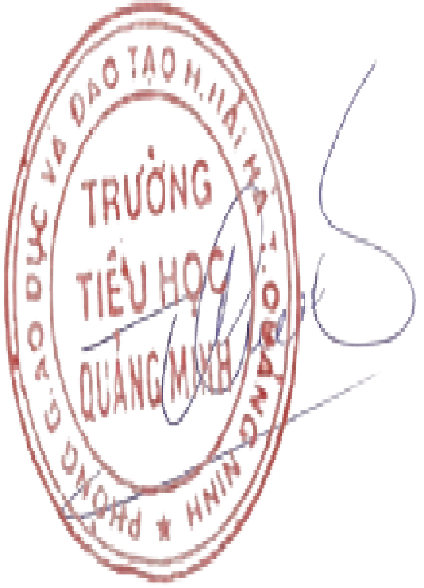                         Đinh Như Thoa